Publicado en España el 10/04/2019 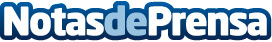 "Lánzate a los valores Humanos" de Jordi Griera alcanza la categoría de best seller La segunda edición del libro "Lánzate a los Valores Humanos" se ha convertido en Best Seller en España, México y EEUUDatos de contacto:Alex MedianoLioc Editorial673034885Nota de prensa publicada en: https://www.notasdeprensa.es/lanzate-a-los-valores-humanos-de-jordi-griera_1 Categorias: Internacional Nacional Literatura Emprendedores http://www.notasdeprensa.es